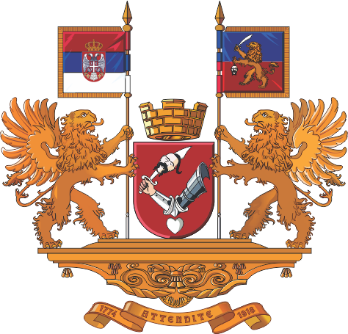 РЕПУБЛИКА СРБИЈААУТОНОМНА ПОКРАЈИНА ВОЈВОДИНАГРАД КИКИНДА	ОБРАЗАЦ ПРИЈАВЕИме и презиме студента: ________________________________________________________Назив факултета /високе школе коју похађа: ____________________________________________________________________________Уписана година студија  у школској 2023/24. години:      __________________________ Остварена просечна оцена у  школској 2022/23. години:    __________________________ У претходној години студија сам положио/ла све испите предвиђене планом и програмом: Да                Не(Заокружити)Из претходне године студија имам  _______ неположен/а испита. Уз пријаву прилажем:1. фотокопија (извод из читача) личне карте за подносиоца пријаве и чланове домаћинства; уколико се испуњење услова не може утврдити из копије личне карте као доказ се подноси уверење о пребивалишту издато од стране надлежног органа;2. држављанство Републике Србије;3. уверење факултета/високе школе о уписаној години студија чији је оснивач  Република Србија  или који су  акредитовани у Републици Србији;4. уверење факултета о оствареној просечној оцени на претходној години студија (најмања просечна оцена стечена на претходној години студија не може бити мања од 7,00) и уверење о положеним испитима током студирања;5. уверење издато од стране факултета или више школе о статусу редовног студента;6.  изјаву  у којој се наводе сви чланови домаћинства,  за сваког члана домаћинства ради прибављања података о имовном стању уколико буде потребно;7.уверење за сваког члана домаћинства који се налази на редовном школовању;8. потврда о висини примања за последња 3 (три) месеца која претходе месецу у којем је расписан конкурс за доделу стипендија за одрасле чланове породицe издата од стране организације/ предузећа/предузетника код кога су запослени, потврда о висини пензије издата од стране Фонда за пензијско и инвалидско осигурање или потврда издата од стране надлежног органа о незапослености у случају да је члан породице незапослен, Уколико је неко од чланова породице приватни предузетник доставити уверење пореске управе о просечним приходима у претходна 3 (три) месеца;9. фотокопију картице текућег рачуна подносиоца захтева или најближег сродника.10. потврда Удружења студената са хендикепом;11. Један од следећа три документа:1.Мишљење Интерресорне комисије2.Лекарско увеење издато од стране надлежне институције или доказа о хоспитализацији3.Извештај лекарске комисије или решење о праву на туђу негу и помоћ.Изјављујем под моралном и кривичном и материјалном одговорношћу:- да су наведени подаци тачни;- да ћу пријавити све настале промене наведених података;-да ћу се стицањем својства корисника новчаних средстава која додељује Град Кикинда одрећи студентске стипендије или студентског кредита који се финансирају из буџета Републике Србије. 							                 Подносилац пријаве                                                                                       _________________________________                                                                                                  Потпис подносиоца пријаве							____________________________________Место и адреса из важећег личног идентификационог документа (личне карте или пасоша)							контакт телефон ____________________Датум: _________ 2024. године*  НАВЕСТИ ОБАВЕЗНО КОНТАКТ ТЕЛЕФОННАПОМЕНА: Рок за пријављивање на конкурс је од 12.02.2024. године до 01.03.2024. године. Пријава и остала конкурсна документа, односно захтеви студената за доделу стипендије за школску 2023/2024. годину подносе се у наведеном року Комисији за доделу стипендија Града Кикинде и предају на писарници Услужног центра Града Кикинда (шалтер број 5) или поштом препоручено на адресу: Град Кикинда (са назнаком: Јавни конкурс за доделу стипендија подсицаја студентима високошколских установа са територије Града Кикинде за школску 2023/2024. годину),  Трг српских добровољаца 12, 23 300 Кикинда.   Пријава на конкурс за доделу градских стипендија и подстицајастудентима II године и виших година студија првог степена и другог степена, са хендикепом или хроничним болестима